Al COMUNE DI ………Ufficio ProtocolloModello All. 2Domanda di ammissione al percorso di autonomiaIndividuazione dei beneficiari di progetti di cui al PNRR – M5C2 – Investimento 1.2 Percorsi di autonomia per persone con disabilità DA COMPILARE SE LA DOMANDA È PRESENTATA DAL DIRETTO INTERESSATO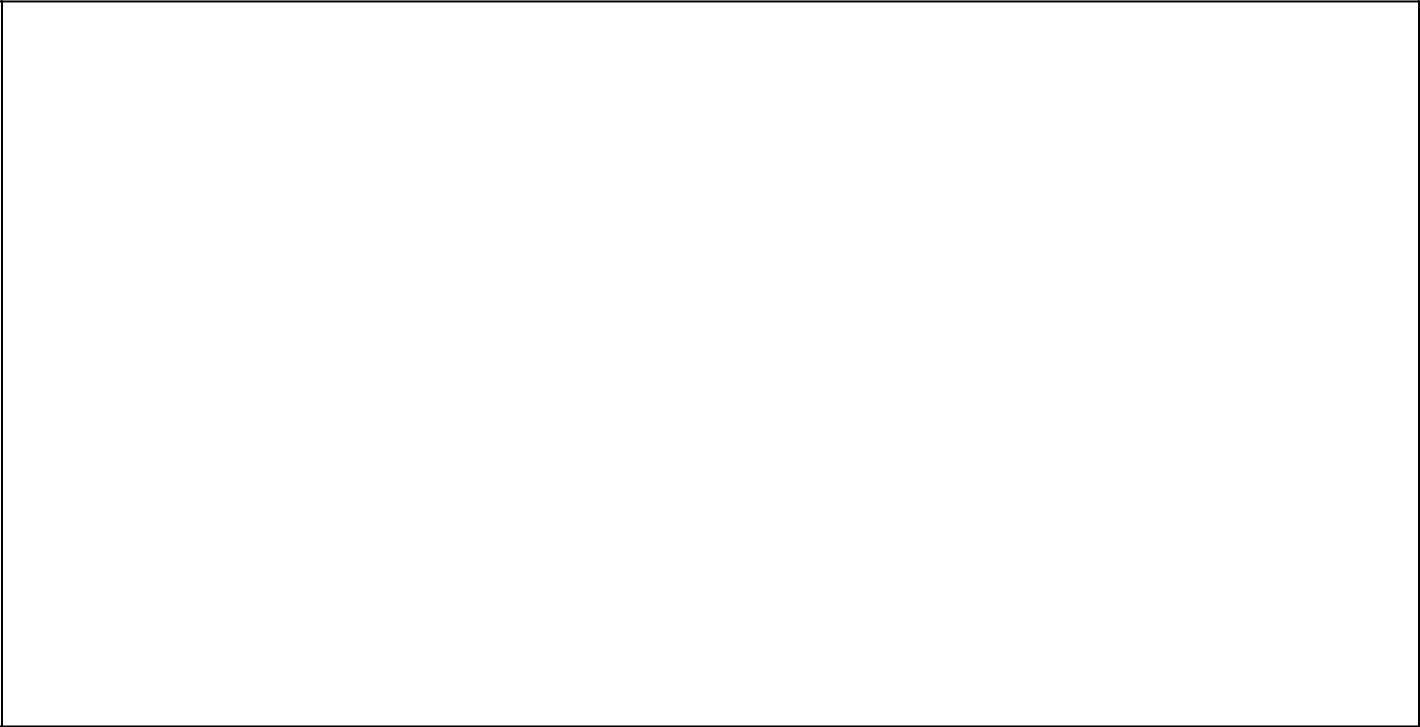 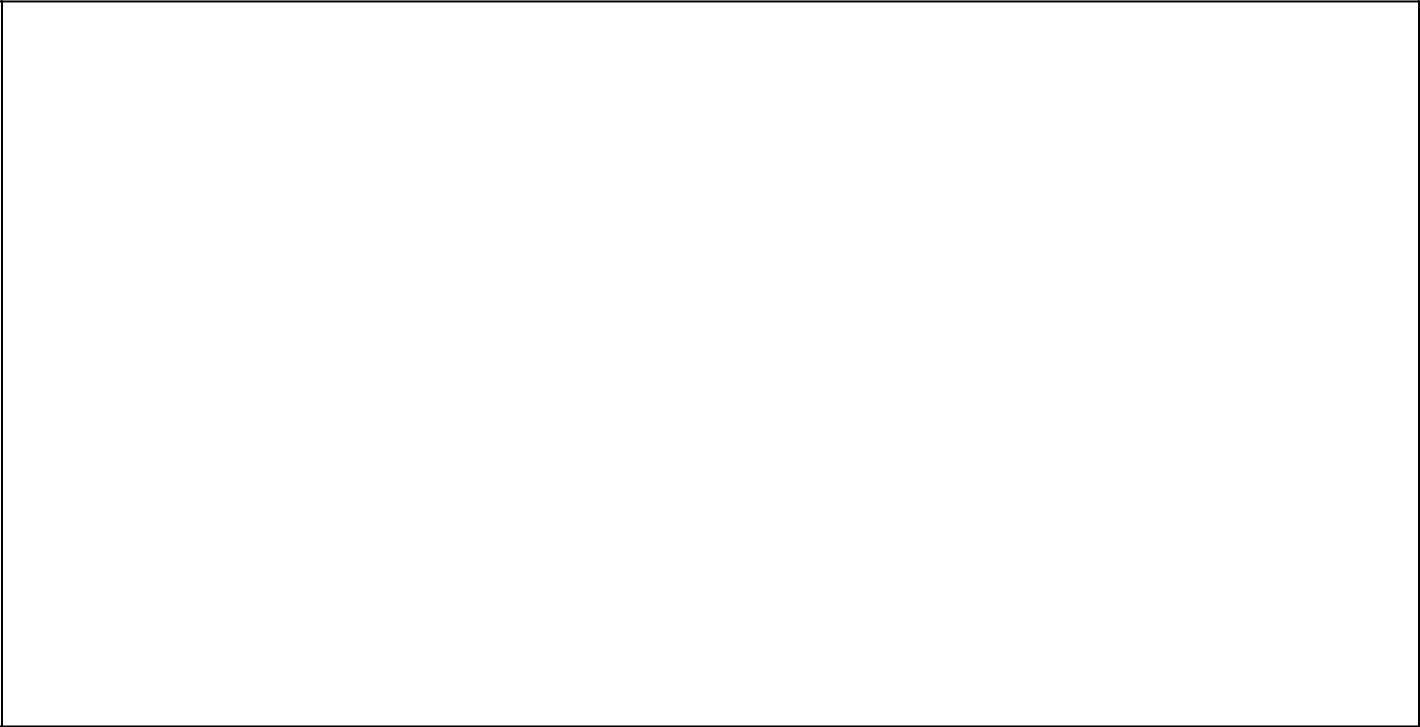 DA COMPILARE SE LA DOMANDA NON È PRESENTATA DAL DIRETTO INTERESSATO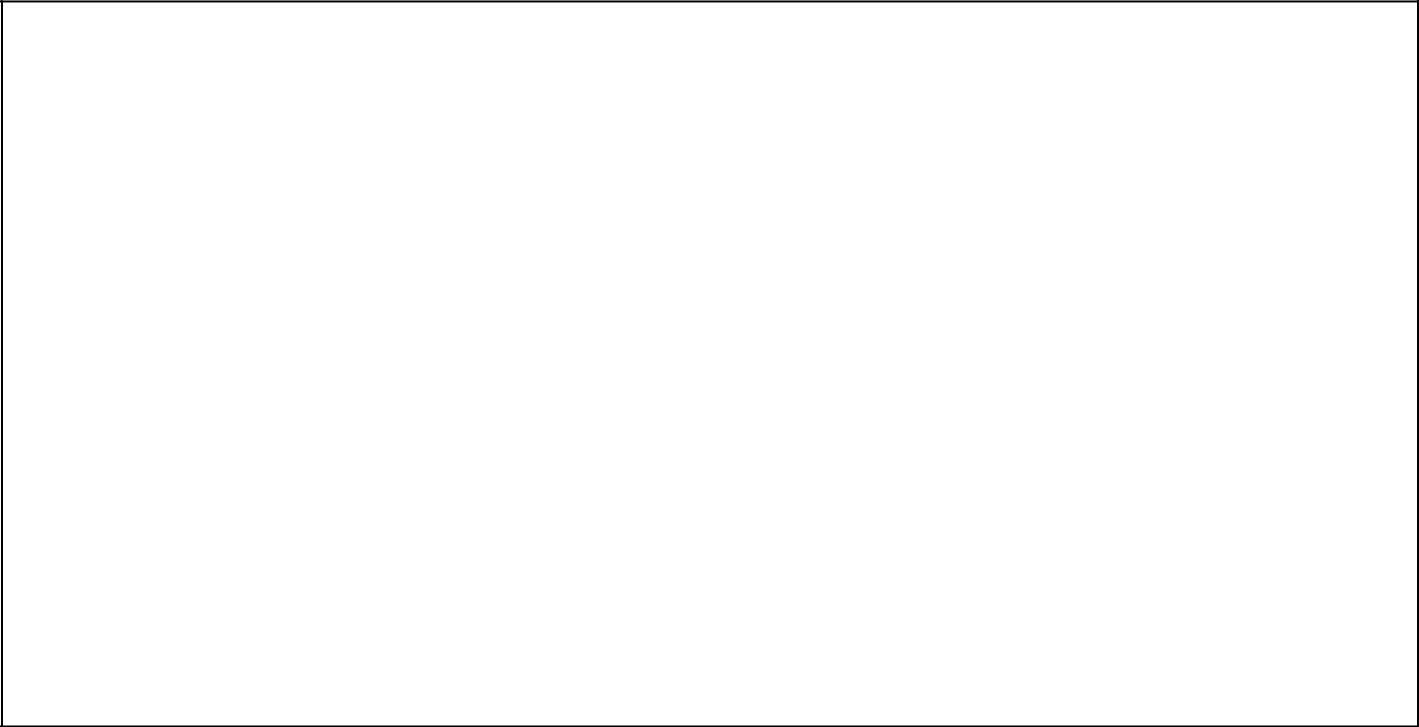 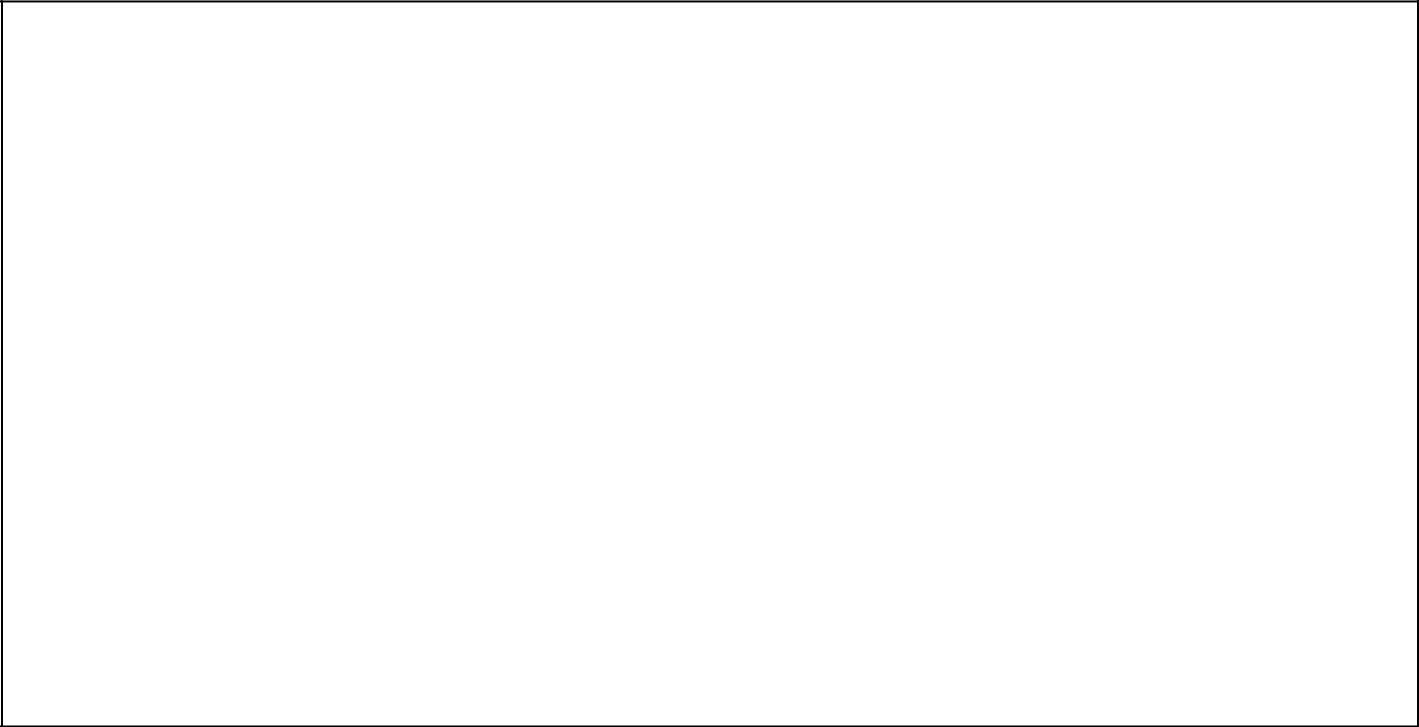 in qualità di:in favore di: (cognome) ______________________  (nome) ___________________nato/a a 		prov.	il							 residente nel Comune di					prov.					 Via/Piazza				n.					 C.A.P.	tel.									 domicilio (solo se diverso dalla residenza) Comune di				prov.				 Via/Piazza					n.					 C.A.P.	tel.									 Codice fiscale   										CHIEDEdi essere ammesso al Progetto PNRR – M5C2 –Investimento 1.2 - Percorsi di autonomia per persone con disabilitàDICHIARADi aver già presentato domanda di ammissione a:□ Avviso per la realizzazione di progetti per la Vita Indipendente (prot. n. _____ del ______);□ Avviso per la realizzazione di progetti a favore di persone con disabilità grave prive del sostegno familiare – Dopo di noi (prot. n. _____ del ______);□ Istanza per le Tutele Universali risultando idonei ad intraprendere i percorsi progettuali di cui sopra (prot. n. _____ del ______).Al fine dell’ammissione al beneficio di cui trattasi, autorizza il Comune di Aprilia ad acquisire la documentazione di cui è già in possesso a seguito della domanda ai progetti di cui sopra.Il sottoscritto, consapevole delle responsabilità penali a cui può andare incontro ai sensi dell’art.76, D. Lgs. n. 445/2000 in caso di dichiarazioni mendaci, formazione od uso di atti falsi, nonché della decadenza dei benefici eventualmente conseguenti alla presente dichiarazione ai sensi dell’art. 75 del suddetto D. Lgs., dichiara di aver preso visione dell’Avviso Pubblico relativo alla presente istanza, di accettare tutte le condizioni in esso previste e di essere in possesso di tutti i requisiti di ammissibilità richiesti.CHIEDEChe eventuali comunicazioni siano inviate al seguente recapito:Sig./Sig.ra  	Via / Piazza	n.  	Comune			CAP	 Tel.	Fax	E-mail 	Luogo e data_________________________________                 Firma del richiedente ______________________Informativa ai sensi degli artt. 13 e 14 del Regolamento UE n. 2016/679Titolare del trattamento dei dati è il Comune di Aprilia, con sede in Piazza Roma n. 1. Il Comune ha nominato un Responsabile della protezione dei dati (DPO), contattabile all’indirizzo di posta elettronica: dpo@comune.aprilia.lt.it.Il trattamento di dati personali viene effettuato, nell’ambito delle attività istituzionali e amministrative svolte dal Comune di Aprilia, per l’esecuzione di compiti di interesse pubblico o connessi all’esercizio di pubblici poteri (ai sensi dell’articolo 6, comma 1, lettera e) del Regolamento UE n. 2016/679) e per l’adempimento di obblighi di legge (ai sensi dell’articolo 6, comma 1, lettera c) del Regolamento UE n. 2016/679), con riferimento al DPR 616/1977, al Codice Civile (artt. 414,416 e ss.), alla legge 328/2000, L. 6/2004, l.r. 11/2006 e successive deliberazioni attuative; D.lgs. 147/2017 e D.L. n. 4/2019 convertito in L. n. 26/2019; nell’eventualità in cui vengano forniti dati personali particolari la base giuridica del trattamento è da intendersi integrata dall’art. 9 comma 2 lett. g), in quanto dati necessari per motivi di interesse pubblico rilevante ex art. 2- sexies del D.lg. 196/2003 e ss.mm.ii.; nell’eventualità in cui vengano forniti dati giudiziari la base giuridica del trattamento è da intendersi integrata dall’art. 10. I dati verranno trattati dal personale interno al Comune in particolare dal personale assegnato al Servizio Sociale Professionale, al Servizio Sportello Inclusione e ai servizi residenziali accreditati, ciascuno nell’ambito delle mansioni assegnate e sulla base delle istruzioni ricevute, nel rispetto di quanto previsto dal Regolamento UE n. 679/2016 (con modalità sia analogiche che informatiche e con strumenti automatizzati e non automatizzati), assicurando la tutela dei diritti degli interessati e la protezione dei loro dati personali. A tal fine, sono state implementate e vengono costantemente applicate specifiche misure tecniche e organizzative di sicurezza per prevenire la perdita dei dati, contrastare possibili usi illeciti o non corretti ed evitare eventuali accessi non autorizzati di terzi. I dati personali potranno essere comunicati ad altri soggetti appartenenti alle seguenti categorie: - Azienda Sanitaria Locale, Enti Accreditati, RSA e SRSR; - Autorità giudiziaria competente; - Enti del Terzo Settore; - Ufficio Ragioneria; - Altri Comuni. È contitolare del trattamento dei dati personali il Ministero del Lavoro e delle Politiche Sociali (attraverso la Piattaforma Digitale per il patto per l’inclusione sociale). È individuato come responsabile esterno del trattamento l’ente che gestisce in regime di appalto pubblico il servizio di accesso alle prestazioni sociali in argomento. I dati personali trattati non saranno trasferiti all’estero o, comunque, fuori dal territorio dell’Unione Europea, e non saranno divulgati in altro modo. La durata del trattamento si protrae fino alla conclusione del progetto di intervento in favore del soggetto interessato. È garantito agli interessati l’esercizio dei diritti di cui agli articoli 15, 16, 17, 18 e 21 del Regolamento UE n. 2016/679 (accesso, opposizione, rettifica, cancellazione, limitazione), sulla base di quanto previsto dalla normativa vigente, rivolgendosi per iscritto al Comune di Aprilia al seguente recapito : segreteriagenerale@comune.aprilia.lt.it ovvero al Responsabile della Protezione dei dati ai recapiti sopra indicati. Qualora un interessato ritenga che il trattamento dei suoi dati sia effettuato in violazione delle previsioni del Regolamento UE n. 2016/679, fermo il diritto di rivolgersi alle competenti autorità giudiziarie civili o amministrative, potrà proporre reclamo all’Autorità Garante per la protezione dei dati personali, per quanto di sua competenza.Dichiarazione di presa visione dell’informativa sul conferimento e trattamento dei dati personaliIl sottoscritto/La sottoscritta __________________________________________________________ in qualità di ________________________________________ avendo acquisito le informazioni fornite dal  titolare ai sensidell’art. 13 del D.lgs. 196/2003 e degli Artt. 13-14 del GDPR attraverso la presa visione del documento “Informativa sul conferimento e trattamento dei dati personali e sulla pubblicazione degli elementi ritenuti non sensibili nei siti istituzionali e di consultazione aperta” pubblicato sul sito web istituzionale  dell’Ente/Amministrazione Dichiaradi esser stato adeguatamente informato riguardo al trattamento dei propri dati personali per i fini indicati nella stessa.Luogo e data_________________________________                 Firma del richiedente ______________________